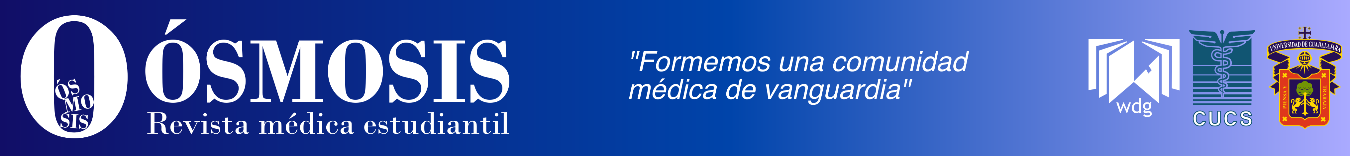 Lista de verificación de la guía PRISMA para la Revisión sistemática/Metaanálisis*OpcionalTomado de: Moher D, Liberati A, Tetzlaff J, Altman DG, The PRISMA Group (2009). Preferred Reporting Items for Systematic Reviews and Meta-Analyses: The PRISMA Statement. PLoS Med 6(6): e1000097. doi:10.1371/journal.pmed1000097SecciónDescripciónDescripción¿Cumple con el requisito?TítuloLas palabras “revisión sistemática”, “metaanálisis” o ambos deben estar incluidas en el título junto con el objeto de estudio (ej. síntoma, diagnóstico, prueba, intervención terapéutica)Las palabras “revisión sistemática”, “metaanálisis” o ambos deben estar incluidas en el título junto con el objeto de estudio (ej. síntoma, diagnóstico, prueba, intervención terapéutica)Resumen / AbstractEn español e inglés. De 250 palabras.Incluye (de ser posible):Antecedentes: Describir la importancia del presente artículo en el contexto actual.Objetivo de la revisión: Propósito de la revisiónMétodos: Describir brevemente los métodos utilizados para realizar la revisión, las fuentes de datos, los criterios de elección del estudio, participantes e intervenciones, el estudio de evaluación y métodos de síntesisResultados: Breve resumen de los resultados obtenidosLimitaciones del estudioConclusión: Mencionar la nueva conclusión a la que llegó como resultado de la revisión sistemáticaEn español e inglés. De 250 palabras.Incluye (de ser posible):Antecedentes: Describir la importancia del presente artículo en el contexto actual.Objetivo de la revisión: Propósito de la revisiónMétodos: Describir brevemente los métodos utilizados para realizar la revisión, las fuentes de datos, los criterios de elección del estudio, participantes e intervenciones, el estudio de evaluación y métodos de síntesisResultados: Breve resumen de los resultados obtenidosLimitaciones del estudioConclusión: Mencionar la nueva conclusión a la que llegó como resultado de la revisión sistemáticaPalabras clave4-9 palabras clave. Se recomienda utilizar los términos encontrados en The Index Medicus Database. Estos términos, llamados MESH, se pueden encontrar en el sitio http://www.ncbi.nlm.nih.gov/entrez/query.fcgi?db=mesh4-9 palabras clave. Se recomienda utilizar los términos encontrados en The Index Medicus Database. Estos términos, llamados MESH, se pueden encontrar en el sitio http://www.ncbi.nlm.nih.gov/entrez/query.fcgi?db=meshIntroducciónRationale/AntecedentesDescribir la importancia de investigar del tema explorado en el artículo, así como el contexto teórico en el que se realiza la revisión.IntroducciónObjetivosExplique con claridad las preguntas que se abordarán con referencia a los participantes, intervenciones, comparaciones, resultados y diseño del estudio (método PICOS).IntroducciónTérminos de importanciaDefinir términos inusuales o palabras importantes para el entendimiento	del texto. Por ejemplo: si el artículo describe las pruebas isométricas de resistencia de la espalda baja, el autor debe definir claramente éstas pruebas y su función.MétodosProtocolo y registro*Indique si existe un protocolo de revisión y dónde puede ser consultado, además de su número de registro.MétodosCriterios de elecciónEspecifique las características del estudio (PICOS, duración del seguimiento) y características del reporte (años considerados, idioma) usados como criterios de elección, con su respectiva justificación.MétodosFuentes de informaciónDescriba todas las fuentes de información (bases de datos con fechas de cobertura, contacto con autores de otros artículos) de la investigación, y las fechas de consulta de estas.MétodosBúsquedaReportar palabras utilizadas en la búsqueda de los artículos (por ejemplo: Se realizó una búsqueda en la base de datos PubMed utilizando los términos Schistosomiasis AND Bladder Cancer)Especificar base de datos revisadaDescribir los límites utilizados: Esto incluye tipo de artículo, espectro de tiempo analizado (por ejemplo: 1999-2020, desde el origen hasta 2020, etc), idioma, etc.MétodosSelección de estudioEstablezca el proceso para selección de estudios en la revisión sistemática y, si aplica, también en el metaanálisis.MétodosRiesgo de sesgo en estudios individuales Describa los métodos utilizados para evaluar el riesgo de sesgo de los estudios individuales (incluida la especificación de si esto se hizo a nivel de estudio o de resultado) y cómo se utilizará esta información en cualquier síntesis de datos.MétodosSíntesis de resultadosDescriba los métodos de manejo de datos y, si se realizó, la combinación de los resultados de los estudios, incluidas las medidas de consistencia para cada metaanálisisMétodosRiesgo de sesgo entre los estudiosEspecifique cualquier evaluación del riesgo de sesgo que pueda afectar la evidencia acumulativa (por ejemplo, sesgo de publicación, informe selectivo dentro de los estudios).MétodosAnálisis adicionales Describa los métodos de análisis adicionales, como análisis de sensibilidad, de subgrupos, o metarregresión, si se realizaron, indicando cuáles fueron.ResultadosSelección del estudioProporcione un número de estudios seleccionados, evaluados para la elegibilidad e incluidos en la revisión, con razones de exclusiones en cada etapa, idealmente con un diagrama de flujo.ResultadosCaracterísticas del estudioDe cada estudio, presente las características para las cuales se extrajeron los datos (por ejemplo, tamaño del estudio, PICOS, período de seguimiento) y proporcione las citas.ResultadosRiesgo de sesgo entre los estudiosPresente los datos sobre el riesgo de sesgo de cada estudio y, si está disponible, cualquier resultado de la evaluación.ResultadosResultados de estudios individualesPara todos los resultados considerados, presente, para cada estudio: (a) datos resumidos simples para cada grupo de intervención (b) estimaciones del efecto e intervalos de confianza.ResultadosSíntesis de resultadosPresente los resultados de cada metaanálisis, incluyendo intervalos de confianza y medidas de consistencia.ResultadosAnálisis adicionalesBrinde los resultados de análisis adicionales, si es que se realizaron, como sensibilidad, análisis de subgrupos, meta- regresión, entre otros.DiscusiónResumen de la evidenciaResuma los principales hallazgos, incluido el nivel de evidencia de cada resultado principal; considere su relevancia para grupos clave.DiscusiónLimitaciones de la revisiónReportar puntos débiles del estudio realizadoMencionar áreas para mejorarConclusiónConclusiónPrincipales hallazgos reportados en la discusión.La conclusión debe ser producto de la información mencionada en el cuerpo del artículoMencionar principales implicaciones de la información recabada en el contexto clínico.Mencionar directivas para futuras iniciativas de investigaciónAgradecimientosAgradecimientosEn caso de ser así, reconocer el trabajo de personas externas a los autores del artículo, que apoyaron o asistieron en la preparación del manuscrito, mencionando su nombre y el trabajo que realizaron.Conflicto de interesesConflicto de interesesSe declara si se tuvo posibles fuentes de influencia o influencia percibida en la conducta y las conclusiones del estudio; cómo se gestionaron.FinanciamientoFinanciamientoSe declara si se tuvo fuentes de financiación y otro tipo de apoyo; papel de los financiadores en la recopilación, interpretación e información de datos.BibliografíaBibliografíaEn formato NLM.Si bien las referencias utilizadas no están limitadas a un período temporal específico (p. ej. “Últimos 10 años”), se recomienda que los autores se apoyen de la literatura más actualizada, para que el texto refleje el contexto actual del tema estudiado.